10 марта 2021 года состоялась рабочая встреча президентов школьного ученического самоуправления с министров образования, науки и молодежи республики Крым Лаврик В.В. От Симферопольского района во встрече приняли участие начальник управления образования администрации Симферопольского района Республики Крым  Дмитрова С.В., методист МБОУ ДО «ЦДЮТ» Савина К.А. и представитель муниципального совета самоуправления -  обучающийся 11 класса МБОУ «Перевальненская школа» Филиппенко Е.В.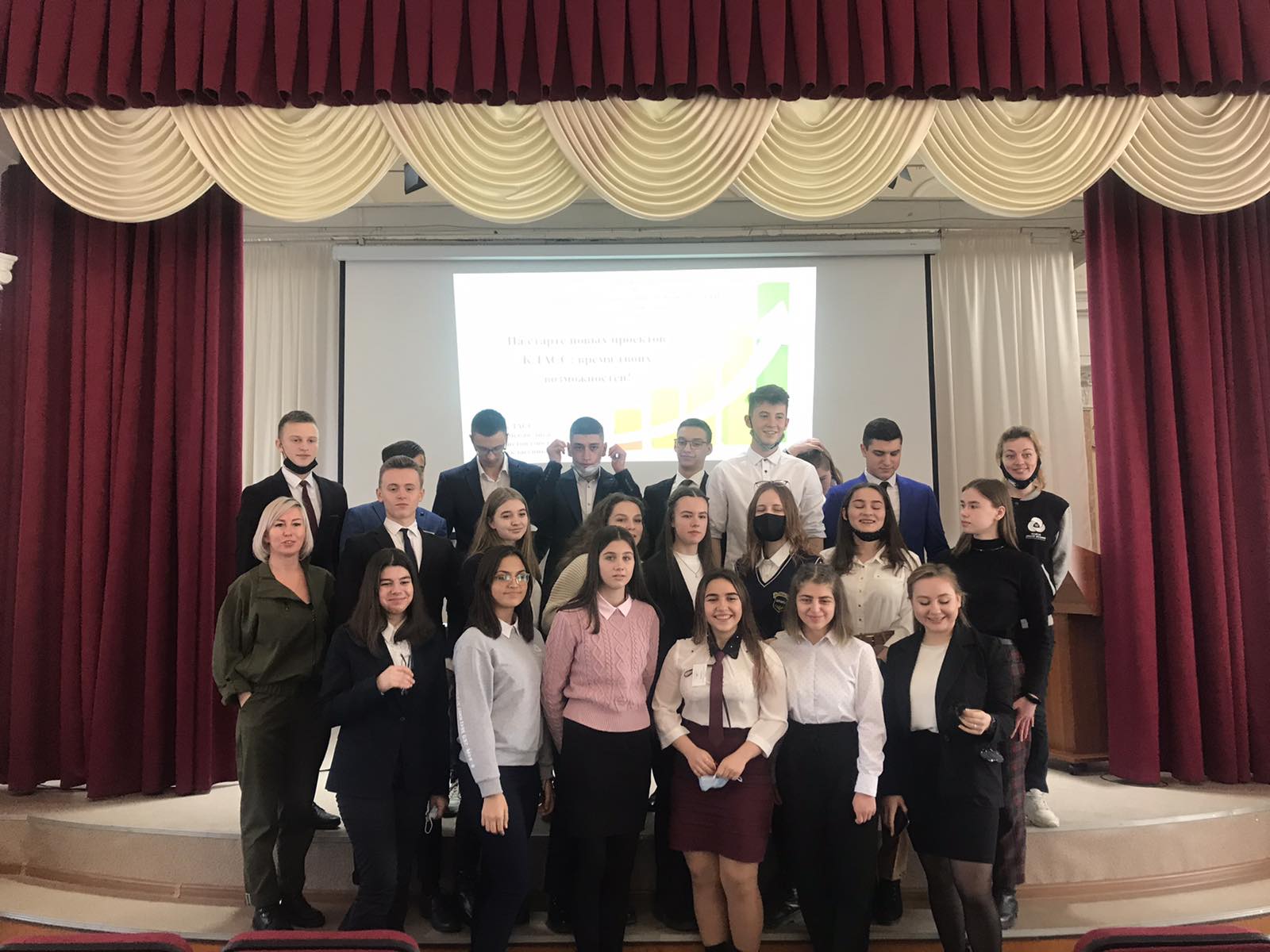 